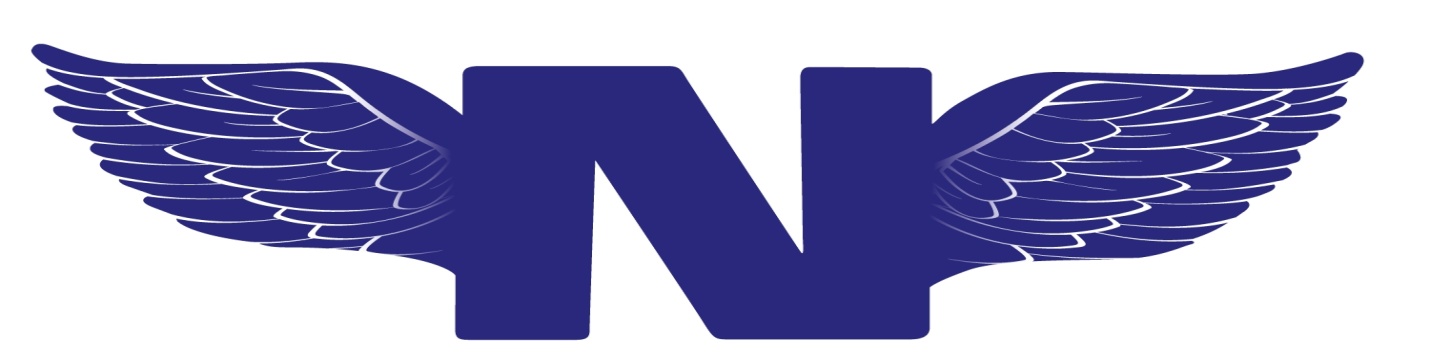 MIAMI NW EXPRESS TRACK CLUBPresents7th Annual Jesse Holt InvitationalSaturday, March 4, 2023City of Miami’s Moore Park / Jesse Holt Jr. TrackOrange Bowl Field 765 NW 36th Street, Miami, FL 33127Order of Events by Group, Age and Time* Running Schedule After The Meet Starts				  8:30 AM Division:					Event:				Timing:4 U  						50					Hand5 – 6		 				300					Hand 4 U / 5 - 6					100					Hand	OPEN – MASTERS			100					Electronic5 – 6 						4x100				Hand	7 – 8 through 17 - 18			400					ElectronicOPEN – MASTERS			200					Electronic7 – 8 through 17 - 18			800					Electronic7 – 8 through 17 - 18			100					Electronic7 – 8 through 17 - 18			1500					Electronic7 – 8 through 17 - 18			4x100				Electronic7 – 8 through 17 - 18			200					Electronic7 – 8 through 17 - 18			4x400				ElectronicEvent:	LJ 		Open – Masters / 4 U through 17 - 18	Event:	SP		Open – Masters /  7 – 8 through 17 - 18